ПроектРОССИЙСКАЯ ФЕДЕРАЦИЯПРАВИТЕЛЬСТВО КАРАЧАЕВО-ЧЕРКЕССКОЙ РЕСПУБЛИКИПОСТАНОВЛЕНИЕ«___» ________2021                     г. Черкесск                                       № ____               Об утверждении Положения о региональном государственном контроле (надзоре) в сфере перевозок пассажиров и багажа легковым такси В соответствии с подпунктом 3 части 2 статьи 3 Федерального закона 
от 31.07.2020 № 248-ФЗ «О государственном контроле (надзоре) 
и муниципальном контроле в Российской Федерации», со статьей 9 Федерального закона от 21.04.2011 № 69-ФЗ «О внесении изменений в отдельные законодательные акты Российской Федерации», Закона Карачаево-Черкесской Республики от 25.07.2012 № 64-РЗ «Об отдельных вопросах организации транспортного обслуживания населения на территории Карачаево-Черкесской Республики в пригородном и межмуниципальном сообщении»     П О С Т А Н О В Л Я Е Т:   1. Утвердить Положение о региональном государственном контроле (надзоре) в сфере перевозок пассажиров и багажа легковым такси.2. Контроль за выполнением настоящего постановления возложить                              на заместителя Председателя Правительства Карачаево-Черкесской Республики, курирующего вопросы транспорта.Проект подготовлен Министерством промышленности, энергетики и транспорта Карачаево-Черкесская Республики Министр промышленности, энергетики и транспорта Карачаево-Черкесской Республики                                                   М.О. Аргунов   ПРОЕКТ  Приложение к                                                                                             постановлению Правительства         Карачаево-Черкесской Республики                                                                                            от «___» __________ 2021 годаПоложениео региональном государственном надзорев сфере перевозок пассажиров и багажа легковым таксиНастоящее Положение устанавливает порядок осуществления регионального государственного контроля (надзора) в сфере перевозок пассажиров и багажа легковым такси (далее — региональный государственный контроль (надзор).Предметом регионального государственного контроля (надзора) в сфере перевозок пассажиров и багажа легковым такси является соблюдение организациями и индивидуальными предпринимателями, осуществляющими деятельность по оказанию услуг по перевозке пассажиров и багажа легковым такси (далее — организации и индивидуальные предприниматели, а также перевозчики), обязательных требований, установленных статьей 9 Федерального закона от 21 апреля 2011 года № 69-ФЗ «О внесении изменений в отдельные законодательные акты Российской Федерации» и правилами перевозок пассажиров и багажа легковым такси, а также требований к обеспечению доступности для инвалидов объектов социальной, инженерной и транспортной инфраструктур и предоставляемых услуг (далее – обязательные требования)   Уполномоченным исполнительным органом государственной власти Карачаево-Черкесской Республики по осуществлению регионального государственного контроля (надзора) является Министерство промышленности, энергетики и транспорта Карачаево-Черкесской Республики (далее — Министерство).Организация и осуществление регионального государственного контроля (надзора), регулируется Федеральным законом от 31 июля 2020 года № 248-ФЗ «О государственном контроле (надзоре) и муниципальном контроле в Российской Федерации» (далее — Федеральный закон от 31 июля 2020 года № 248-ФЗ).Региональный государственный контроль (надзор) осуществляется следующими должностными лицами Министерства:Министром промышленности, энергетики и транспорта Карачаево-Черкесской Республики;Заместителем Министра промышленности, энергетики и транспорта Карачаево-Черкесской Республики;должностными лицами отдела транспорта Министерства, в должностные обязанности которых, в соответствии с     должностным     регламентом, входит     осуществление полномочий по осуществлению регионального государственного контроля (надзора) (далее — должностные лица).Решение о проведении контрольных (надзорных) мероприятий принимается Министром или заместителем Министра промышленности, энергетики и транспорта Карачаево-Черкесской Республики (далее - решение о проведении контрольного (надзорного) мероприятия оформляется в соответствии с утвержденной уполномоченным органом федеральной исполнительной власти осуществляющей функции по выработке государственной политики и нормативно-правовому регулированию в области государственного контроля (надзора) и муниципального контроля типовой формой, в котором указываются:дата, время и место выпуска решения;кем принято решение;основание проведения контрольного (надзорного) мероприятия;вид контроля;фамилии, имена, отчества (при наличии), должности должностных лиц, уполномоченных на проведение контрольного (надзорного) мероприятия, а также привлекаемых к проведению контрольного (надзорного) мероприятия специалистов, экспертов или наименование экспертной организации, привлекаемой к проведению такого мероприятия;объект контроля, в отношении которого проводится контрольное (надзорное) мероприятие;адрес места осуществления контролируемым лицом деятельности или адрес нахождения иных объектов контроля, в отношении которых проводится контрольное (надзорное) мероприятие;фамилия, имя, отчество (при наличии) гражданина или наименование организации, их индивидуальные номера налогоплательщика, адрес организации (ее филиалов, представительств, обособленных структурных подразделений), ответственных за соответствие обязательным требованиям объекта контроля, в отношении которого проводится контрольное (надзорное) мероприятие;вид контрольного (надзорного) мероприятия;перечень контрольных (надзорных) действий, совершаемых в рамках контрольного (надзорного) мероприятия;предмет контрольного (надзорного) мероприятия;проверочные листы, если их применение является обязательным;дата и время начала проведения контрольного (надзорного) мероприятия, при проведении выездного контрольного (надзорного) мероприятия оказывается дата и время, до наступления которого оно должно быть окончено, в том числе срок (часы, минуты) непосредственного взаимодействия с контролируемым лицом при необходимости такого взаимодействия;перечень документов, предоставление  которых  гражданином илиорганизацией необходимо для оценки соблюдения обязательных требований;после принятия решения уполномоченным должностным лицом о проведении контрольного (надзорного) мероприятия, решение размещается в едином реестре контрольных (надзорных) мероприятий, производится отметка о размещении (дата и учетный номер) сведений о контрольном (надзорном) мероприятии в едином реестре контрольных (надзорных) мероприятий.Должностные лица, осуществляющие региональный государственный контроль (надзор), при проведении контрольного (надзорного) мероприятия в пределах своих полномочий и в объеме проводимых контрольных (надзорных) действий пользуются правами и выполняют обязанности, установленными статьей 29 Федерального закона от 31 июля 2020 года № 248-ФЗ, а также имеют право:беспрепятственно по предъявлении служебного удостоверения и в соответствии с полномочиями, установленными решением о проведении контрольного (надзорного) мероприятия, посещать (осматривать) производственные объекты, в том числе помещения, используемые при осуществлении деятельности по перевозке пассажиров и багажа легковым такси, транспортные средства;требовать от руководителей и других работников перевозчиков представления письменных объяснений по фактам нарушений обязательных требований, выявленных при проведении контрольных (надзорных) мероприятий, а также представления документов для копирования, фото- и видеосъемки;выдавать организациям и индивидуальным предпринимателям, обязательные для исполнения предписания об устранении выявленных нарушений обязательных требований и осуществлять контроль за исполнением таких предписаний в установленные сроки;запрашивать и получать на основании мотивированных письменных запросов у органов государственной власти, органов местного самоуправления, подведомственных им организаций, перевозчиков и физических лиц, информацию, документы и (или) сведения, необходимые в ходе реализации предоставленных полномочий и (или) проведения контрольных (надзорных) мероприятий;применять предусмотренные законодательством Российской Федерации меры ограничительного, предупредительного и профилактического характера, направленные на недопущение и (или) пресечение нарушений контролируемыми лицами обязательных требований в установленной сфере деятельности, а также меры, направленные на ликвидацию последствий указанных нарушений;осуществлять производство по делам об административных правонарушениях в пределах установленной компетенции;предъявлять исковые заявления в суд, арбитражный суд в пределах своей компетенции; применять технические средства фото- и видео фиксации, а также иные современные, в том числе цифровые, технологии;привлекать к проведению выездной проверки организации, юридического лица, индивидуального предпринимателя экспертов, экспертные организации, не состоящие в гражданско-правовых и трудовых отношениях с перевозчиком, в отношении которого проводятся контрольные (надзорные) мероприятия, и не являющиеся аффилированными лицами проверяемых лиц.К отношениям, связанным с осуществлением регионального государственного контроля (надзора) в сфере перевозок пассажиров и багажалегковым такси, применяются       положения       Федерального       закона от 31 июля 2020 года № 248—ФЗ.При осуществлении регионального государственного контроля уполномоченные   должностные   лица   Министерства   несут   ответственность в соответствии с законодательством Российской Федерации.Решения и действия (бездействие) Министерства или его уполномоченных должностных лиц, принимаемые (осуществляемые) в ходе регионального государственного контроля (надзора), могут быть обжалованы в административном и (или) судебном порядке в соответствии с законодательством Российской Федерации.Объектами   регионального    государственного   контроля(надзора)являются:           1) деятельность организаций, юридических лиц, индивидуальных предпринимателей и граждан, зарегистрированных в качестве индивидуальных предпринимателей, осуществляющих деятельность по оказанию услуг по перевозке пассажиров и багажа легковым такси на территории Карачаево-Черкесской Республики, имеющими разрешение на осуществление указанного вида деятельности, в рамках которых должны соблюдаться обязательные требования;            2) транспортные средства и другие объекты, которыми   организации и граждане, зарегистрированные в качестве индивидуальных предпринимателей, осуществляющие деятельность по оказанию услуг по перевозке пассажиров и багажа легковым такси на территории Карачаево-Черкесской Республики, имеющие разрешение на осуществление указанного вида деятельности, владеют и (или) пользуются и к которым предъявляются обязательные требования (далее производственные объекты).Должностные лица Министерства уполномоченные на проведение контрольных (надзорных) мероприятий вносят информацию об организациях, юридических лицах и индивидуальных предпринимателях в единый реестр контрольных (надзорных) мероприятий в соответствии с правилами формирования и ведения единого реестра контрольных (надзорных) мероприятий.Проведение контрольных (надзорных) мероприятий, информация о которых на момент начала их проведения в едином реестре контрольных (надзорных) мероприятий отсутствует, не допускается.Министерство обеспечивается учет объектов контроля посредством включения сведений об объектах контроля в государственную информационную систему «Типовое облачное решение по автоматизации контрольной (надзорной) деятельности». При сборе, обработке, анализе и учете сведений об объектах контроля используется информация, представляемая уполномоченному органу в соответствии с нормативными правовыми актами, информация, получаемая в рамках межведомственного взаимодействия, а также общедоступная  информация.При сборе, обработке, анализе и учёте сведений об объектах контроля для целей их учета используется информация, имеющаяся в реестр выданных разрешений на осуществление деятельности по перевозке пассажиров и багажа легковым такси на территории Карачаево-Черкесской Республики.                                             Учет объектов контроля осуществляется посредством включения сведений об объектах контроля в государственную информационную систему «Типовое облачное решение по автоматизации контрольной (надзорной) деятельности».           При сборе, обработке, анализе и учете сведений об объектах контроля используется информация, представляемая уполномоченному органу в соответствии с нормативными правовыми актами, информация, получаемая в рамках межведомственного взаимодействия, а также общедоступная информация.Региональный государственный контроль (надзор) осуществляется на основе управления рисками причинения вреда (ущерба), определяющего выбор профилактических мероприятий и контрольных (надзорных) мероприятий, ихсодержание (в том числе объем проверяемых обязательных требований), интенсивность и результаты.Министерство при осуществлении регионального государственного контроля (надзора) относит подконтрольные объекты к одной из следующих категорий риска причинения вреда (ущерба) (далее - категории риска):категория высокого риска;категория значительного риска;категория среднего риска;категория умеренного риска;категория низкого риска.Отнесение	деятельности	объектов	регионального	государственногоконтроля (надзора) к одной из категорий риска причинения вреда (ущерба) (далеекатегории риска) осуществляется в соответствии с критериями отнесения деятельности объектов регионального  государственного контроля (надзора) к определенной категории риска согласно приложению к настоящему Положению.Отнесение объектов регионального государственного контроля (надзора) к определенной категории риска осуществляется на основании сопоставления их характеристик с критериями отнесения подконтрольных объектов к категориям риска согласно приложению № 1 к настоящему Положению.В случае, если объект регионального государственного контроля (надзора) не отнесен Министерством к определенной категории риска, он считается отнесенным к категории низкого риска.Министерство ведет учет объектов регионального государственного контроля (надзора) с использованием информационной системы Карачаево-Черкесской Республики, созданной в целях обеспечения организации и осуществления регионального государственного контроля (надзора).Для обеспечения учета объектов регионального государственного контроля (надзора) Министерство составляет перечень объектов, деятельности которых присвоены категории риска (далее - перечень).Региональный государственный контроль (надзор) осуществляется посредством:оценки соблюдения организациями, юридическими лицами индивидуальными предпринимателями и гражданами обязательных требований, выявление их нарушений, посредством плановых и внеплановых контрольных (надзорных) мероприятий;принятия предусмотренных законодательством Российской Федерации мер по пресечению выявленных нарушений обязательных требований, устранению их последствий и (или) восстановлению правового положения, существовавшего до возникновения таких нарушений;организации и проведения контрольных (надзорных) мероприятий без взаимодействия с контролируемым лицом;организации и проведения профилактических мероприятий.Плановые контрольные (надзорные) мероприятия проводятся на основании плана проведения плановых контрольных (надзорных) мероприятий на очередной календарный год, согласованного с органами прокуратуры.В решении о проведении контрольного (надзорного) мероприятия, указываются сведения, установленные частью 1 статьи 64 Федерального закона от 31 июля 2020 года №. 248-ФЗ, а также срок составления акта по результатамКонтрольного мероприятия.Плановые контрольные (надзорные) мероприятия в отношении объектов регионального государственного контроля (надзора) проводятся в зависимости от категории риска объекта соразмерно рискам причинения вреда (ущерба) со следующей периодичностью:для категории высокого риска — одна плановая выездная или документарная проверка один раз в два года;для категории значительного риска — одна плановая выездная или документарная проверка один раз в четыре года;для категории среднего риска -  одна плановая  выездная  или документарная проверка, или один плановый инспекционный визит один раз в пять лет;для категории умеренного риска — одна плановая выездная или документарная проверка, или один плановый инспекционный визит один раз в шесть лет.Плановые контрольные (надзорные) мероприятия в отношении объектов регионального государственного контроля (надзора), отнесенным к категории низкого риска не проводятся.Периодичность проведения плановых контрольных (надзорных) мероприятий может изменяться в случае изменения ранее присвоенной объекту контроля категории риска.Виды контрольных (надзорных) мероприятий, проводимых Министерством с взаимодействием с контролируемым лицом при осуществлении регионального государственного контроля (надзора):инспекционный визит;рейдовый осмотр;документарная проверка;выездная проверка.Указанные виды контрольных (надзорных) мероприятий, могут проводиться на плановой основе в отношении объектов регионального государственного контроля (надзора) всех категорий риска, за исключением объектов регионального государственного контроля (надзора), деятельность которого отнесена к категории низкого риска.На внеплановой основе указанные виды контрольных (надзорных) мероприятий проводятся в отношении объектов регионального государственного контроля (надзора) всех категорий риска по основаниям, предусмотренных пунктами 1, 3-б части 1 статьи 57 Федерального закона от 31 июля 2020 года № 248-ФЗ.Внеплановый инспекционный визит и внеплановый рейдовый осмотр могут проводиться в случае, если объем и вид контрольных (надзорных) действий, возможных для совершения должностными лицами в рамках проведения указанных контрольных (надзорных) мероприятий, позволит в полном объеме достичь целей и задач их проведения исходя из причины, послужившей основанием для проведения указанных видов контрольных (надзорных) мероприятий.Без взаимодействия с контролируемым лицом проводятся следующие контрольные (надзорные) мероприятия (далее — контрольные (надзорные мероприятия без взаимодействия):наблюдение за соблюдением обязательных требований (мониторинг безопасности);выездное обследование.Проверочный лист подлежит обязательному применению уполномоченным должностным лицом в случаях, установленных Правительством Российской Федерации.При проведении контрольных (надзорных) мероприятий проверочные листы, указанные в решении о проведении контрольного (надзорного) мероприятия, заполняются должностным лицом Министерства в электронной форме посредством внесения ответов на контрольные вопросы и заверяются усиленной квалифицированной электронной подписью должностного лица.Требования к разработке, содержанию, общественному обсуждению проектов форм проверочных листов, утверждению, применению, актуализации форм проверочных листов, а также случаи обязательного применения проверочных листов устанавливаются Правительством Российской Федерации.Для фиксации должностным лицом Министерства доказательств нарушений обязательных требований может использоваться фотосъемка, аудио- и видеозапись, иные способы фиксации доказательств при проведении следующих контрольных (надзорных) мероприятий:инспекционный визит; рейдовый осмотр;выездная проверка;выездное обследование.Для фиксации доказательств нарушений обязательных требований и осуществления аудиозаписи, фото- и видеосъемки должностные лица Министерства могут пользоваться личными техническими средствами.8. В случае, если в ходе контрольных (надзорных) мероприятий осуществлялись фотосъемка, аудио и (или) видеозапись или иные способы фиксации доказательств, то об этом производится отметка в акте контрольного (надзорного) мероприятия.Материалы аудиозаписи, фото и видеосъемки, прилагаются к материалам контрольного (надзорного) мероприятия.Индивидуальный предприниматель, являющийся контролируемыми лицом, вправе представить в Министерство информацию о невозможности присутствия при проведении контрольного (надзорного) мероприятия, в случаях:болезни индивидуального предпринимателя, подтвержденной больничным листом;нахождения   индивидуального   предпринимателя    в    служебнойкомандировке в ином населенном пункте;участия   индивидуального   предпринимателя в судебном   заседании в качестве присяжного заседателя;наличия причины, вызванной форс-мажором (авария, катастрофа, погодные катаклизмы, военные действия и иные);коммунальной аварии по месту жительства индивидуального предпринимателя;смерти близкого человека.Информация о невозможности присутствия при проведении контрольного (надзорного) мероприятия должна быть подтверждена документально.При поступлении в Министерство документально подтвержденной информации о невозможности присутствия при проведении контрольного (надзорного) мероприятия и отсутствии объективной возможности уполномочить иное лицо на представление интересов индивидуального предпринимателя в ходе проведения контрольного (надзорного) мероприятия, проведение контрольного (надзорного) мероприятия переносится Министерством на срок, необходимый для устранения обстоятельств, послуживших поводом для данного обращения индивидуального предпринимателя в Министерство.Инспекционный визит проводится в порядке, предусмотренном статьей 70 Федерального закона от 31 июля 2020 года № 248-ФЗ.В ходе проведения инспекционного визита должностные лица вправе совершать следующие контрольные (надзорные) действия:осмотр;опрос;получение письменных объяснений;истребование документов, которые в соответствии с обязательными требованиями должны находиться в месте нахождения (осуществления деятельности) контролируемого лица (его филиалов, представительств, обособленных структурных подразделений) либо объекта контроля.Инспекционный визит проводится без предварительного уведомления контролируемого лица и собственника производственного объекта.Инспекционный визит может проводиться с использованием средств дистанционного взаимодействия, в том числе, посредством аудио — или видеосвязи.Рейдовый осмотр проводится в порядке, предусмотренном статьей 71    федерального закона от 31 июля 2020 года № 248-ФЗ.В ходе проведения рейдового осмотра уполномоченные должностные лица вправе совершать следующие контрольные (надзорные) действия:осмотр;досмотр;oпpoc;получение письменные объяснений;истребование документов.Рейдовый	осмотр	может	проводиться	в	форме совместного (межведомственного) контрольного (надзорного) мероприятия.Рейдовый осмотр проводится в соответствии с решением Министра или заместителя Министра промышленности энергетики и транспорта Карачаево-Черкесской Республики о проведении контрольного (надзорного) мероприятия.В ходе проведения рейдового осмотра уполномоченные должностные лица вправе взаимодействовать с находящимися на производственных объектах лицами.Документарная проверка проводится в порядке, предусмотренном статьей 72 Федерального закона от 31 июля 2020 года № 248—ФЗ.В ходе документарной проверки могут совершаться следующие контрольные (надзорные) действия:получение письменных объяснений;истребование документов.Внеплановая документарная проверка проводится без согласования с органами прокуратуры.Выездная проверка проводится в порядке, предусмотренном статьей 73 Федерального закона от 31 июля 2020 года № 248-ФЗ.Выездная проверка может проводиться с использованием средств дистанционного взаимодействия, в том числе, посредством аудио- или видеосвязи.Срок проведения выездной проверки не может превышать десять рабочих дней. В отношении одного субъекта малого предпринимательства общий срок взаимодействия в ходе проведения выездной проверки не может превышать пятьдесят часов для малого предприятия и пятнадцать часов для микропредприятия. Срок проведения выездной проверки в отношении организации, осуществляющей свою деятельность на территориях нескольких субъектов Российской Федерации, устанавливается отдельно по каждому филиалу, представительству, обособленному структурному подразделению организации или производственному объекту.В ходе выездной проверки могут совершаться следующие контрольные (надзорные) действия:осмотр;досмотр;oпpoc;получение письменные объяснений;истребование документов.Наблюдение за соблюдением обязательных требований (мониторинг безопасности) проводится в порядке, предусмотренном статьей 74 Федерального закона от 31 июля 2020 года № 248-ФЗ.Под наблюдением за соблюдением обязательных требований (мониторингом безопасности) понимается сбор, анализ данных об объектах контроля, имеющихся у контрольного (надзорного) органа, в том числе, данных, которые поступают в ходе межведомственного информационного взаимодействия, предоставляются контролируемыми лицами в рамках исполнения обязательных требований, а также данных, содержащихся в государственных и муниципальных информационных системах, данных из сети «Интернет», иных общедоступных данных, а также данных, полученных с использованием работающих в автоматическом режиме технических средств фиксации правонарушений, имеющих функции фото- и киносъемки, видеозаписи.При наблюдении за соблюдением обязательных требований (мониторинге безопасности) на контролируемых лиц не могут возлагаться обязанности, не установленные обязательными требованиями.Выездное обследование проводится в порядке, предусмотренном статьей 75 Федерального закона от 31 июля 2020 года № 248 - ФЗ.Выездное обследование может проводиться по месту нахождения (осуществления деятельности) организации (ее филиалов, представительств, обособленных структурных подразделений), месту осуществления деятельности индивидуальным предпринимателем, месту нахождения объекта контроля, при этом не допускается взаимодействие с контролируемым лицом.В ходе выездного обследования должностное лицо Министерства может  осуществлять осмотр общедоступных (открытых для посещения неограниченным кругом лир) производственных объектов. Выездное обследование проводится без информирования контролируемого лица.Срок проведения выездного обследования одного объекта (нескольких объектов, расположенных в непосредственной близости друг от друга) не может превышать один рабочий день, если иное не установлено федеральным законом о виде контроля.По результатам проведения выездного обследования не могут быть приняты решения, предусмотренные пунктами 1 и 2 части 2 статьи 90 Федерального закона от 31 июля 2020 года № 248-ФЗ.По результатам проведения контрольного (надзорного) мероприятия составляется акт контрольного (надзорного) мероприятия (далее — акт) в двух экземплярах по типовой форме, утвержденной уполномоченным Правительством Российской Федерации федеральным органом исполнительной власти, а также принимаются    меры,  предусмотренные   пунктом   2   части   2   статьи   90 от 31 июля 2020 года N° 248-ФЗ.Оформление акта производится на месте проведения контрольного (надзорного) мероприятия в день окончания проведения такого мероприятия.К акту приобщаются документы, иные материалы, являющиеся доказательствами нарушения обязательных требований, проверочные листы.В случае выявления при проведении контрольного (надзорного) мероприятия нарушений обязательных  требований контролируемым лицом после оформления акта контрольного (надзорного) мероприятия Министерство обязано выдать контролируемому лицу предписание об устранении выявленных нарушений с указанием разумных сроков их устранения и (или) о проведении мероприятий по предотвращению причинения вреда (ущерба) охраняемым законом ценностям, а также других мероприятий, предусмотренных федеральным законом о виде контроля.Предписание об устранении выявленных нарушений оформляется поформе согласно приложению № 2 к настоящему Положению.В случае, если проведение контрольного (надзорного) мероприятия оказалось невозможным в связи с отсутствием контролируемого лица по месту нахождения (осуществления деятельности), либо в связи с фактическим неосуществлением деятельности контролируемым лицом, либо в связи с иными действиями (бездействием) контролируемого лица,  повлекшими невозможность проведения или завершения контрольного (надзорного) мероприятия, должностное лицо Министерства составляет акт о невозможности проведения контрольного (надзорного) мероприятия, предусматривающего взаимодействие с контролируемым лицом, с указанием причин и информирует контролируемое лицо о невозможности проведения контрольного (надзорного) мероприятия, предусматривающего взаимодействие с контролируемым лицом, в порядке, предусмотренном частями 4 и 5 статьи 21 Федерального закона от 31 июля 2020 года № 248-ФЗ. В этом случае должностное лицо вправе совершить контрольные (надзорные) действия в рамках указанного контрольного (надзорного) мероприятия в любое время до завершения проведения контрольного (надзорного) мероприятия, предусматривающего взаимодействие с контролируемым лицом.В случае, указанном в пункте 77 настоящего Положения, уполномоченное должностное лицо Министерства вправе принять решение о проведении в отношении контролируемого лица такого же контрольного (надзорного) мероприятия без предварительного уведомления контролируемого лица и без согласования с органами прокуратуры.Уклонение контролируемого лица от проведения контрольного (надзорного) мероприятия или воспрепятствование его проведению влечет ответственность, установленную федеральным законом.В случае несогласия с фактами и выводами, изложенными в акте контрольного (надзорного) мероприятия, контролируемое лицо вправе направить жалобу в порядке, предусмотренном статьями 39 - 43 Федерального закона от 31 июля 2020 года № 248-ФЗ.Министерство проводит профилактические мероприятия в соответствии с ежегодно утверждаемой программой профилактики рисков причинения вреда (ущерба) охраняемым законом ценностям.Порядок разработки и утверждения программы профилактики рисков причинения вреда утверждается Правительством Российской Федерации и должен предусматривать ее общественное обсуждение.Виды профилактических мероприятий, которые проводятся при осуществлении регионального государственного контроля (надзора):информирование;обобщение правоприменительной практики;объявление предостережения;консультирование;профилактический визит.Министерство при проведении профилактических мероприятий осуществляет взаимодействие с гражданами, организациями только в случаях, установленных Федеральным законом от 31 июля 2020 года № 248-ФЗ. При этом, профилактические мероприятия, в ходе которых осуществляется взаимодействиес контролируемыми лицами, проводятся только с согласия данных контролируемых лиц либо по их инициативе.В случае, если при проведении профилактических мероприятий установлено, что объекты контроля представляют явную непосредственную угрозу причинения вреда (ущерба) охраняемым законом ценностям или такой вред (ущерб) причинен, должностное лицо Министерства незамедлительно направляет информацию об этом Министру промышленности, энергетики и транспорта Карачаево-Черкесской Республики или Заместителю Министра промышленности, энергетики и транспорта Карачаево-Черкесской Республики для принятия решения о проведении контрольных (надзорных) мероприятий.Министерство осуществляет информирование контролируемых лиц и иных заинтересованных лиц по вопросам соблюдения обязательных требований.Информирование осуществляется посредством размещения соответствующих сведений на официальном сайте Министерства в сети«Интернет», в средствах массовой информации, через личные кабинеты контролируемых лиц в государственных информационных системах (при их наличии) и в иных формах.Министерство размещает и поддерживает в актуальном состоянии на своем официальном сайте в сети «Интернет» информацию, предусмотренную частью 3 статьи 46 Федерального закона от 31 июля 2020 года № 248-ФЗ.Обобщение правоприменительной практики проводится для решения следующих задач:l) обеспечение единообразных подходов к применению Министерством и его должностными лицами обязательных требований, законодательства Российской Федерации о государственном контроле (надзоре);выявление типичных нарушений обязательных требований, причин, факторов и условий, способствующих возникновению указанных нарушений;анализ случаев причинения вреда (ущерба) охраняемым законом ценностям, выявление источников и факторов риска причинения вреда (ущерба);подготовка предложений об актуализации обязательных требований;подготовка предложений о внесении изменений в законодательство Российской Федерации о государственном контроле (надзоре), муниципальном контроле.Один раз в год по итогам обобщения правоприменительной практики за предшествующий год Министерство в срок до 15 февраля текущего года, предшествующего году, в котором проводится обобщение правоприменительной практики, обеспечивает подготовку доклада, содержащего результаты обобщения правоприменительной практики по осуществляемому региональному государственному контролю (надзору) (далее — доклад о правоприменительной практике).Проект доклада о правоприменительной практике подлежит публичному обсуждению.Доклад о правоприменительной практике утверждается приказом Министра промышленности, энергетики и транспорта Карачаево-Черкесской Республики в срок до 15 марта года, предшествующего году, в котором проводится обобщение правоприменительной практики и размещается на официальном сайте Министерства в сети «Интернет» не позднее 5 рабочих дней после его утверждения.В случае наличия у Министерства сведений о готовящихся нарушениях обязательных требований или признаках нарушений обязательных требований и (или) в случае отсутствия подтвержденных данных о том, что нарушение Обязательных требований причинило вред (ущерб) охраняемым законом ценностям либо создало угрозу причинения вреда (ущерба) охраняемым законом ценностям, Министерство объявляет контролируемому лицу предостережение о недопустимости нарушения обязательных требований и предлагает принять меры по обеспечению соблюдения обязательных требований.Предостережение объявляется и направляется контролируемому лицу в порядке, предусмотренном Федеральным законом от 31 июля 2020 года № 248-ФЗ и должно содержать указание на соответствующие обязательные требования, предусматривающий их нормативный правовой акт, информацию о том, какие конкретно действия (бездействие) контролируемого лица могут привести или приводят к нарушению обязательных требований, а также предложение о принятии мер по обеспечению соблюдения данных требований и не может содержать требование представления контролируемым лицом сведений и документов.Составление и направление предостережения осуществляется не позднее30   дней   со   дня   получения   должностным   лицом   Министерства    сведений о готовящихся или возможных нарушениях обязательных требований, а также о непосредственных нарушениях обязательных требований, если указанные сведения не соответствуют утвержденным индикаторам риска нарушения обязательных требований на срок, установленный уполномоченным Правительством Российской Федерации федеральным органом исполнительной власти.Предостережение составляется по типовой форме, утвержденной уполномоченным Правительством Российской Федерации федеральным органом исполнительной власти. Предостережение направляется в бумажном виде заказным почтовым отправлением с уведомлением о вручении либо иным доступным для контролируемого лица способом, включая направление в виде электронного документа, подписанного усиленной квалифицированной электронной подписью Министра промышленности, энергетики и транспорта Карачаево-Черкесской Республики или заместителя Министра промышленности, энергетики и транспорта Карачаево-Черкесской Республики, с использованием информационно-телекоммуникационной сети «Интернет», в том числе, по адресу электронной почты контролируемого лица, указанному соответственно в Едином государственном реестре юридических лиц, Едином государственном реестре индивидуальных предпринимателей либо размещенному на официальном сайте организации и индивидуального предпринимателя, в составе информации,  размещение которой является обязательным в соответствии с законодательством Российской Федерации, либо посредством федеральной государственной информационной системы «Единый портал государственных и муниципальных услуг».По результатам рассмотрения предостережения контролируемым лицом в Министерство могут быть поданы возражения.В возражениях указываются:а) наименование организации и фамилия, имя, отчество (при наличии) индивидуального предпринимателя;б) идентификационный   номер    налогоплательщика организации, индивидуального предпринимателя;в) дата и номер предостережения, направленного в адрес организации, индивидуального предпринимателя;г) обоснование позиции в отношении указанных в предостережении действий (бездействия) организации, индивидуального предпринимателя, которые приводят или могут привести к нарушению обязательных требований, требований, установленных муниципальными правовыми актами.Возражения	направляются	организацией, индивидуальным предпринимателем в бумажном виде почтовым отправлением в Министерство, либо в виде электронного документа, подписанного усиленной квалифицированной электронной подписью индивидуального предпринимателя, лица, уполномоченного действовать от имени организации, на указанный в предостережении адрес электронной почты Министерства, либо иными указанными в предостережении способами.Министерство рассматривает возражения, по итогам рассмотрения направляет организации, индивидуальному предпринимателю в течение 20 рабочих дней со дня получения возражений ответ в порядке, установленном пунктом 91 настоящего Положения.Министерство осуществляет учет объявленных ими предостережений и используют соответствующие данные для проведения иных профилактических мероприятий и контрольных (надзорных) мероприятий.При отсутствии возражений организация, индивидуальный предприниматель в указанный в предостережении срок направляет в Министерство уведомление об исполнении предостережения.В уведомлении об исполнении предостережения указываются:а) наименование организации, фамилия, имя, отчество (при наличии) индивидуального предпринимателя;б) идентификационный номер налогоплательщика - организации, индивидуального предпринимателя;в) дата и номер предостережения, направленного в адрес организации, индивидуального предпринимателя;г) сведения о принятые по результатам рассмотрения предостережения, мерах по обеспечению соблюдения обязательных требований, требований, установленных нормативно—правовыми актами.Уведомление направляется организацией, индивидуальным предпринимателем в бумажном виде почтовым отправлением в Министерство либо в виде электронного документа, подписанного усиленной квалифицированной электронной подписью индивидуального предпринимателя, лица, уполномоченного   действовать   от имени   организации, на указанный в предостережении адрес электронной почты Министерства, либо иными указанными в предостережении способами.Должностное либо Министерства по обращениям контролируемых лиц и их   представителей   осуществляет   консультирование  (дает   разъяснения по вопросам, связанным с организацией и осуществлением регионального государственного контроля (надзора)) по следующим вопросам:об обязательных требованиях, предъявляемых к деятельности контролируемого лица либо к принадлежащие ему объектам контроля;соответствии объекта контроля критериям риска и основание егоотнесения к категории риска;основаниях и о рекомендуемых способах снижения категории риска;о видах, содержании и об интенсивности контрольных (надзорных) мероприятий, проводимых в отношении объекта контроля исходя из его отнесения к соответствующей категории риска.требования к документам, необходимым для представления в ходе проведения контрольных (надзорных) мероприятий.Консультирование осуществляется без взимания платы.Консультирование может осуществляться должностным лицом Министерства по телефону, посредством видео-конференц-связи, на личном приеме либо в ходе проведения профилактического мероприятия, контрольного (надзорного) мероприятия.При ответе на телефонные звонки должностное лицо, сняв трубку, должно назвать фамилию, имя, отчество (при наличии), занимаемую должность, предложить контролируемому лицу и их представителю представиться и изложить суть вопроса.Должностные    лица   при    общении    с   контролируемыми   лицами и их представителями (по телефону или лично) должны корректно и внимательно относиться к ним, не унижая их чести и достоинства.Устное информирование контролируемых лиц и их представителей должно проводиться с использованием официально-делового стиля речи, без больших пауз, лишних слов и эмоций.Должностные лица, осуществляющие устное консультирование контролируемых лиц и их представителей, не вправе осуществлять консультирование, выходящее за рамки стандартных процедур и условий осуществления регионального государственного контроля (надзора) и прямо или косвенно влияющее на индивидуальные решения граждан.Должностное лицо, осуществляющее устное консультирование контролируемых лиц и их представителей, должно принять все необходимые меры для полного и оперативного ответа на поставленные вопросы, в том числе с привлечением других должностных лиц, а также может предложить контролируемому лицу и их представителю обратиться за необходимой информацией в письменном виде либо назначить другое удобное для него время для устного консультирования.Письменное консультирование по вопросам осуществления регионального государственного контроля (надзора) при обращении контролируемых лир и их представителей в Министерство осуществляется путем направления ответов почтовым отправлением, а также электронной почтой.При коллективном обращении контролируемых лиц и их представителей в Министерство письменное консультирование по вопросам осуществления регионального государственного контроля (надзора) осуществляется путем направления ответа в адрес контролируемого лица и его представителя, указанного в обращении первым, если не указан иной адрес для ответа, почтовым отправлением, а также электронной почтой или размещением на официальном сайте Министерства.При консультировании по письменным обращениям контролируемому лицу  и его представителю дается исчерпывающий ответ на поставленные вопросы, Оказываются фамилия, имя, отчество (при наличии), должность и номер телефона исполнителя.Публичное консультирование по вопросам осуществления регионального государственного контроля (надзора), реализуется посредством привлечения средств массовой информации, а также путем размещения информации на официальном сайте Министерства, на информационных стендах Министерства.Информация о месте нахождения, графике работы, справочных телефонах Министерства, адресе официального сайта Министерства, содержащего информацию о порядке осуществления регионального государственного контроля (надзора), адресе электронной почты (далее - справочная информация) подлежит обязательному размещению на официальном сайте Министерства, иных информационных системам, созданных для осуществления регионального государственного контроля (надзора).Консультирование в письменной форме осуществляется должностными лицами Министерства в ответ на письменные обращения контролируемых лиц и их представителей о предоставлении информации об организации и осуществлении регионального государственного контроля (надзора) по следующим вопросам:об обязательных требованиях, предъявляемых к деятельности контролируемого лица либо к принадлежащим ему объектам контроля;соответствии объекта контроля критериям риска и основание его отнесения к категории риска;основаниях и о рекомендуемых способах снижения категории риска;о видах, содержании и об интенсивности контрольных (надзорных) мероприятий, проводимых в отношении объекта контроля исходя из его отнесения к соответствующей категории риска.требования к документам, необходимым для представления в ходе проведения контрольных (надзорных) мероприятий.Рассмотрение письменных обращений контролируемых лиц и их представителей о предоставлении информации об организации и осуществлении регионального государственного контроля (надзора) осуществляется Министерством в порядке и в сроки, установленные Федеральным закономот 02 мая 2006 года № 59-ФЗ «О порядке рассмотрения обращений граждан Российской Федерации».В случае поступления более трех однотипных обращений контролируемых   лиц и их   представителей о предоставлении информации об организации и осуществлении регионального государственного контроля (надзора) консультирование по вопросам, изложенным в таких обращениях, осуществляется посредством размещения на официальном сайте Министерства в информационно-телекоммуникационной сети «Интернет» письменного разъяснения, подписанного Министром промышленности, энергетики и транспорта Карачаево-Черкесской Республики или Заместителем Министра промышленности, энергетики и транспорта Карачаево-Черкесской Республики. Профилактический визит проводится в форме профилактической беседы по месту осуществления деятельности контролируемого лица либо путем использования видео-конференц-связи. В ходе профилактического визита контролируемое лицо информируется об обязательных требованиях, предъявляемых к его деятельности либо к принадлежащим ему объектам контроля, их соответствии критериям риска, основаниях и о рекомендуемых способах снижения категории риска, а также о видах, содержании и об интенсивности контрольных (надзорных) мероприятий, проводимых в отношении объекта контроля исходя из его отнесения к соответствующей категории риска.В ходе профилактического визита должностным лицом Министерства может осуществляться консультирование контролируемого лица в порядке, установленном статьей 50 Федерального закона от 31 июля 2020 года № 248-ФЗ.В ходе профилактического визита должностным лицом Министерства может осуществляться сбор сведений, необходимых для отнесения объектов контроля к категориям риска.В отношении контролируемых лиц, приступающих к осуществлению деятельности по перевозке пассажиров и багажа легковым такси на территории Свердловской области, а также в отношении объектов контроля, отнесенных к категориям высокого и значительного риска, проводятся обязательные профилактические визиты.О проведении обязательного профилактического визита контролируемое лицо должно быть надлежащим образом уведомлено не позднее чем за пять рабочих дней до даты его проведения.Контролируемое лицо вправе отказаться от проведения обязательного профилактического визита, уведомив об этом Министерство не позднее чем за три рабочих дня до даты его проведения.Министерство обязано предложить проведение профилактического визита лицам, приступающим к осуществлению деятельности по перевозке пассажиров и багажа легковым такси на территории Карачаево-Черкесской Республики, не позднее чем в течение одного года с момента получения первого разрешения на осуществление деятельности по перевозке пассажиров и багажа легковым такси на территории Карачаево-Черкесской Республики, за исключением случаев, когда в соответствии с Федеральными законами, постановлениями Правительства Российской Федерации, настоящим Положением, контрольные (надзорные) мероприятия проводятся либо проводились в те же сроки, что и профилактическийвизит.Срок проведения обязательного профилактического визита не может превышать один рабочий день.При проведении профилактического визита контролируемым лицам не могут выдаваться предписания об устранении нарушений обязательных требований. Разъяснения, полученные контролируемым лицом в ходе профилактического визита, носят рекомендательный характер.В случае, если при проведении профилактического визита установлено, что объекты контроля представляют явную непосредственную угрозу причинения вреда (ущерба) охраняемым законом ценностям или такой вред (ущерб) причинен, должностное лицо Министерства незамедлительно направляет информацию об этом Министру промышленности, энергетики и транспорта Карачаево-Черкесской Республики либо Заместителю Министра промышленности, энергетики и транспорта Карачаево-Черкесской Республики для принятия решения о проведении контрольных (надзорных) мероприятий.Министерство ведет учет предложенных к проведению и проведенных профилактических визитов.При осуществлении регионального государственного контроля (надзора) уполномоченными должностными лицами Министерства проводятся следующие мероприятия:проверка наличия на кузове (боковых поверхностях кузова) транспортного средства цветографической схемы, представляющей собой композицию из квадратов контрастного цвета, расположенных в шахматном порядке;проверка наличия на крыше транспортного средства опознавательного фонаря оранжевого цвета;проверка наличия в салоне транспортного средства таксометра, если плата за пользование легковым такси определяется в соответствии с показаниями таксометра на основании установленных тарифов исходя из фактического расстояния перевозки и (или) фактического времени пользования легковым такси;проверка наличия документов, подтверждающих наличие общего водительского стажа не менее трех лет у сотрудников организации, юридического лица, индивидуального предпринимателя, осуществляющих перевозки пассажиров и багажа легковым такси;проверка наличия документов, подтверждающих обеспечение технического обслуживания и ремонта легковых такси;проверка обеспечения контроля технического состояния легковых такси перед выездом на линию, наличия подтверждающих документов о проведении такого контроля;проверка обеспечения прохождения водителями предрейсового медицинского осмотра, наличие подтверждающих документов о проведении такого осмотра;проверка соответствия марки, модели и государственного регистрационного    знака    транспортного     средства    указанным    сведениям в разрешении на осуществление деятельности на перевозку пассажиров и багажа легковым такси;проверка наличия и местонахождения в салоне транспортного средства информации, предусмотренной пунктом 91 Правил перевозок пассажиров и багажа автомобильным транспортом и городским наземным электрическим транспортом, утвержденных постановлением Правительства Российской Федерации от 01.10.2020 № 1586;проверка обеспечения перевозчиком условий доступности для пассажиров из числа инвалидов их перевозки и перевозки их багажа автомобильным транспортом, в том числе по заказу и легковыми такси, определенных Порядком обеспечения условий доступности для пассажиров из   числа    инвалидов    транспортных    средств    автомобильного   транспорта и городского наземного электрического транспорта, автовокзалов, автостанций и предоставляемых услуг, а также оказания им при этом необходимой помощи, утвержденным приказом Министерства   транспорта Российской Федерации от 01.12.2015 № 347 «Об утверждении Порядка обеспечения условий доступности для пассажиров из числа инвалидов транспортных средств автомобильного транспорта и городского наземного электрического транспорта, автовокзалов, автостанций и предоставляемых услуг, а также оказания им при этом необходимой помощи;заполнение проверочного листа (списка контрольных вопросов) при необходимости.В целях оценки риска причинения вреда (ущерба) при принятии решения о проведении и выборе вида внепланового контрольного (надзорного) мероприятия Министерство применяет следующие индикаторы риска нарушения обязательных требований при осуществлении регионального государственного контроля (надзора):поступление в Министерство обращений и заявлений граждан, юридических лиц, индивидуальных предпринимателей, информации от органов государственной власти, должностных лиц уполномоченного органа, органов местного самоуправления и средств массовой информации о фактах нарушения требований законодательства в сфере перевозок пассажиров и багажа легковым такси, если такое нарушение создает угрозу причинения вреда жизни и здоровью людей, окружающей среде, имуществу физических и юридических лиц, угрозу возникновения аварий и (или) чрезвычайных ситуаций техногенного характера либо повлекло причинение такого вреда и возникновение аварий и (или) чрезвычайных ситуаций техногенного характера;непредставление уведомления от контролируемого лица о принятии мер по      обеспечению      соблюдения      обязательных      требований,   указанных в предостережении о недопустимости нарушения обязательных требований;поступление в Министерство из Государственной инспекции безопасности дорожного движения информации об осуществлении перевозки пассажиров и багажа легковым такси на технически неисправном транспортном средстве, информации об осуществлении перевозки пассажиров и багажа легковым такси водителем, не имеющим путевого листа, водительского удостоверения Российского образца, имеющим общий водительский стаж менее трех лет.Индикаторы риска нарушения обязательных требований сами по себе не являются нарушениями обязательных требований, но с высокой степенью вероятности свидетельствуют о наличии таких нарушений и риска причинения вреда (ущерба) охраняемым законом ценностям.Приложение № 1к Положению о региональном государственном контроле (надзоре) в сфере перевозок пассажирови багажа легковым таксиКРИТЕРИИотнесения деятельности объектов регионального государственного контроля (надзора) к определенной категории риска при осуществлении регионального государственного контроля (надзора) в сфере перевозок пассажиров и багажа легковым таксиКритерий отнесения деятельности объектов регионального государственного контроля (надзора) к определенной категории риска при осуществлении регионального государственного контроля (надзора) в сфере перевозок пассажиров и багажа легковым такси (далее — критерий категории риска) определяется с учетом тяжести потенциальных негативных последствий возможного несоблюдения субъектами регионального государственного контроля обязательных требований, а также с учетом вероятности несоблюдения обязательных требований и рассчитывается по формулеК критерий категории pиcкa'K1+K , где:Критерий категории риска — критерий отнесения деятельности объектов регионального государственного контроля (надзора) к определенной категории риска при осуществлении регионального государственного контроля (надзора) в сфере перевозок пассажиров и багажа легковым такси;Ki — критерий тяжести потенциальных негативных последствий возможного несоблюдения обязательных требований исходя из количества у объекта регионального государственного контроля (надзора) действующих разрешений на осуществление предпринимательской деятельности по перевозке пассажиров и    багажа    легковым    такси    на    территории     Карачаево-Черкесской Республики (далее — разрешение):1—5 разрешений — 5 баллов;b—20 разрешений — 10 баллов;21—50 разрешений — 15 баллов;51-100 разрешений — 20 баллов;101 и более разрешений — 25 баллов;Kz — критерий вероятности несоблюдения обязательных требований законодательства в сфере перевозок пассажиров и багажа легковым такси, определяемый из суммарного количества баллов исходя из следующих условий:наличие предостережений о недопустимости нарушения обязательных требований, выданных объекту регионального государственного контроля (надзора) за три года, предшествующих году принятия решения об отнесении субъекта регионального государственного контроля к определенной категории риска, — 3 балла;наличие нарушений обязательных требований законодательства в сфере перевозки пассажиров и багажа легковым такси, выявленных при проведении Министерством контрольно-надзорных мероприятий за три года, предшествующих году принятия решения об отнесении объекта регионального государственного контроля к определенной категории риска, — 4 балла;наличие вступивших в законную силу в течение последнего года на дату принятия решения об отнесении деятельности объекта регионального государственного контроля (надзора) к определенной категории риска постановлений о назначении административного наказания за совершение административного правонарушения, предусмотренного статьями 11.14.1, 12.31.1, 19.4.1, частью 1 статьи 19.5, статьей 20.25 Кодекса Российской Федерации об административных правонарушениях, - 5 баллов;наличие административных штрафов за нарушения обязательных требований в сфере перевозки пассажиров и багажа легковым такси за год, предшествующий году принятия решения об отнесении объекта регионального государственного контроля (надзора) к определенной категории риска, вынесенных Министерством по результатам рассмотрения административных дел,- 10 баллов;наличие факта неисполнения объектом регионального государственного контроля (надзора) предписания об устранении выявленных нарушений за три года, предшествующих году принятия решения об отнесении объекта регионального государственного контроля (надзора) к определенной категории риска, - 15 баллов;наличие вступивших в законную силу в течение всего периода осуществления Министерством регионального государственного контроля (надзора)решений суда об отзыве (аннулировании) разрешения — 20 баллов;наличие обоснованных обращений и заявлений граждан, юридических лиц, индивидуальных предпринимателей, информации от органов государственной власти, должностных лиц уполномоченного органа, органов местного самоуправления и средств массовой информации о фактах нарушения объектом регионального государственного контроля (надзора) требований, указанных в пункте 3 части 16 статьи 9 Федерального закона от 21 апреля 2011 года № 69-ФЗ «О внесении изменений в отдельные законодательные акты Российской Федерации», если такое нарушение создало угрозу причинения вреда жизни и здоровью людей, окружающей среде, имуществу физических и юридических лир, угрозу возникновения аварий и (или) чрезвычайных ситуаций техногенного характера либо повлекло причинение такого вреда и возникновение аварий и (или) чрезвычайных ситуаций техногенного  характера, подтвержденных Министерством в результате осуществления контрольно-надзорных мероприятий, - 25 баллов.В случае если значение критерия категории риска будет от 29 баллови более, деятельности объектов регионального государственного контроля (надзора) присваивается категория высокого риска.В случае, если значение критерия категории риска будет от 24 до 28 баллов, деятельности объектов регионального государственного контроля (надзора) присваивается категория значительного риска.В случае, если значение критерия категории риска будет от 19 до 23 баллов, деятельности объектов регионального государственного контроля (надзора) присваивается категория среднего риска.В случае, если значение критерия категории риска будет от 9 до 18 баллов, деятельности объектов регионального государственного контроля (надзора) присваивается категория умеренного риска.В случае, если значение критерия категории риска будет от 5 до 8 баллов, деятельности объектов регионального государственного контроля (надзора) присваивается категория низкого риска.При отсутствии исходных данных для расчета показателя Ki решение об отнесении деятельности объекта регионального государственного контроля (надзора) к определённой категории риска принимается исходя из значения показателя Ki.Деятельность объектов регионального государственного контроля (надзора), отнесенная к определенной категории риска, подлежит отнесению к категории риска на один уровень ниже присвоенной при изменении значения показателя K1 и (или) отсутствии одного или нескольких из условий, указанных в подпунктах 1-7 пункта 1 настоящих критериев и применяемых для расчета показателя Kz, выявленных Министерством при осуществлении регионального государственного контроля (надзора).Деятельность объектов регионального государственного контроля (надзора), отнесенная к определенной категории риска, подлежит отнесению к категории риска на один уровень ниже присвоенной при изменении значения показателя Ki и (или) наличии одного или нескольких из условий, указанных в подпунктах 1-7 пункта 1 настоящих критериев и применяемых для расчета показателя Kz, выявленных Министерством при осуществлении регионального государственного контроля (надзора).Отнесение деятельности объектов регионального государственного контроля (надзора) к категории риска выше или ниже присвоенной осуществляется до формирования   ежегодного   плана   проверок   по   результатам контрольных (надзорных) мероприятий Министерства, а также в случае удовлетворения Министерством заявления контролируемого лица об изменении присвоенной деятельности категории риска, рассмотренного в порядке, установленном постановлением Правительства Российской Федерации от 17.08.2016 № 806 «О применении риск-ориентированного подхода при организации отдельных видов государственного контроля (надзора) и внесении изменений в некоторые акты Правительства Российской Федерации».Приложение № 2к Положению о региональном государственном контроле (надзоре) в сфере перевозок пассажиров и багажа легковым таксиПРЕДПИСАНИЕОБ УСТРАНЕНИЯ ВЫЯВЛЕННЫХ НАРУШЕНИЙ	  	   	20	г.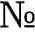 г. ЧеркесскМинистерством промышленности, энергетики и транспорта Карачаево-Черкесской Республики при осуществлении регионального государственного контроля (надзора) в сфере перевозок пассажиров и багаж легковым такси установлено, что(наименование организации или ФИО индивидуального предпринимателя)(адрес организации, индивидуального предпринимателя)(ИНН, ОГРН)осуществляет хозяйственную деятельность с нарушением следующих требований законодательства:Представить отчет  о  выполнении  настоящего  предписания  необходимо в Министерство промышленности, энергетики и транспорта Карачаево-Черкесской Республики по адресу: 369000, КЧР,  г. Черкесск, ул. Калантаевского д. 36 в срок до «	»___________20______г.Невыполнение в установленный срок настоящего предписания в соответствии с частью 12 статьи 9 Федерального закона от 21.04.2011 года № 69—ФЗ «О внесении изменений в отдельные законодательные акты Российской Федерации» влечет приостановление действия разрешения на осуществление деятельности по перевозке пассажиров и багажа легковым такси на территории Карачаево-Черкесской Республики, а также административную ответственность, предусмотренную статьей 19.5 KoAП РФ.(должность лица, вынесшего предписание)(должность уполномоченного представителя контролируемого лица, получившего предписание)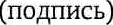 Председатель ПравительстваКарачаево-Черкесской РеспубликиА.А. ОзовПроект согласован:Руководитель Администрации Главы и ПравительстваКарачаево-Черкесской РеспубликиМ.Н. ОзовЗаместитель Председателя Правительства Карачаево-Черкесской Республики                                   Е.С. ПоляковМинистр экономического развития Карачаево-Черкесской Республики                                   А.Х. НакоховЗаместитель РуководителяАдминистрации Главы и ПравительстваКарачаево-Черкесской Республики,Начальник Управлениядокументационного обеспечения Главы и Правительства Карачаево-Черкесской Республики                                                                                 Ф.Я. АстежеваНачальник Государственно-правового управления Главы и Правительства Карачаево-Черкесской Республики                                  А.А. Тлишев№П/ПСодержание нарушенияРеквизиты нормативных правовых актов с указанием их структурных единиц обязательные требования которых были нарушеныМеры по устранению нарушенияСрок устранения нарушения